市民調査ポスター展示申込用紙展示・サポーターを希望される方は、本申込用紙に必要事項を記入の上下記宛先までお送りいただくか、A～Dの内容を直接メール本文でお伝えください。（＊は必須記入項目です。）ポスター以外の展示については、展示方法などについて別途連絡担当者の方にご相談させていただくことがございます。お問合せ・お申込み先：（公財）日本自然保護協会　モニタリングサイト1000里地調査　事務局〒104-0033　東京都中央区新川1-16-10ミトヨビル2Ｆ　TEL：03-3553-4104／FAX：03-3553-0139Email：moni1000satochi@nacsj.or.jp （担当：保護・研究部 後藤）FAXの方の使用欄FAXの方の使用欄FAXの方の使用欄FAXの方の使用欄宛先03-3553-0139日本自然保護協会差出人名前宛先03-3553-0139日本自然保護協会差出人FAX番号Ａ調査グループ名*（個人の方は「個人」とお書きください）調査グループ名*（個人の方は「個人」とお書きください）サイト番号グループ名Ｂ連絡担当者名*連絡担当者名*Ｂ連絡先（電話番号）*Ｃ展示内容ポスター展示（当てはまるものを一つチェックしてください）ポスター展示（当てはまるものを一つチェックしてください）(1) 持参形式※1今後の流れ：5月25日までに展示表明をいただき、6月15日までにNACS-J宛に発表ポスターをお送りください。(2) フォーマット形式今後の流れ：5月25日までに展示表明をいただき、6月15日までにNACS-J宛に指定の分量の原稿と写真数点を　　お送りください。※1 持参されるポスターの場合は、600×850(mm)（だいたいA1サイズ）以内のものに限ります。展示希望数が多かった場合は調整させていただくことがございます。(1) 持参形式※1今後の流れ：5月25日までに展示表明をいただき、6月15日までにNACS-J宛に発表ポスターをお送りください。(2) フォーマット形式今後の流れ：5月25日までに展示表明をいただき、6月15日までにNACS-J宛に指定の分量の原稿と写真数点を　　お送りください。※1 持参されるポスターの場合は、600×850(mm)（だいたいA1サイズ）以内のものに限ります。展示希望数が多かった場合は調整させていただくことがございます。(1) 持参形式※1今後の流れ：5月25日までに展示表明をいただき、6月15日までにNACS-J宛に発表ポスターをお送りください。(2) フォーマット形式今後の流れ：5月25日までに展示表明をいただき、6月15日までにNACS-J宛に指定の分量の原稿と写真数点を　　お送りください。※1 持参されるポスターの場合は、600×850(mm)（だいたいA1サイズ）以内のものに限ります。展示希望数が多かった場合は調整させていただくことがございます。(1) 持参形式※1今後の流れ：5月25日までに展示表明をいただき、6月15日までにNACS-J宛に発表ポスターをお送りください。(2) フォーマット形式今後の流れ：5月25日までに展示表明をいただき、6月15日までにNACS-J宛に指定の分量の原稿と写真数点を　　お送りください。※1 持参されるポスターの場合は、600×850(mm)（だいたいA1サイズ）以内のものに限ります。展示希望数が多かった場合は調整させていただくことがございます。Ｃ展示内容ポスター以外ポスター以外カヤネズミの巣カヤネズミの写真（別コーナーを用意しています）その他（　　　　　　　　　　　　　　　　　　　　）カヤネズミの巣カヤネズミの写真（別コーナーを用意しています）その他（　　　　　　　　　　　　　　　　　　　　）カヤネズミの巣カヤネズミの写真（別コーナーを用意しています）その他（　　　　　　　　　　　　　　　　　　　　）カヤネズミの巣カヤネズミの写真（別コーナーを用意しています）その他（　　　　　　　　　　　　　　　　　　　　）Ｄ展示サポーター展示期間中の土日（7/5～27）に来場者の方に展示解説などをしていただきます。展示サポーター展示期間中の土日（7/5～27）に来場者の方に展示解説などをしていただきます。「展示サポーター」を希望する来場できる日に○を付けてください。（7/5 ・ 6 ・ 12 ・ 13 ・ 19 ・ 20 ・ 26 ・ 27 ）ポスター展示にお申込みの上、展示サポーターをご希望いただければご自身の展示を来場者の方にご紹介いただくことができます。サポーターになっていただいた方は、交通費はお出しできませんが、担当される日について多摩動物公園を無料で入場できます。「展示サポーター」を希望する来場できる日に○を付けてください。（7/5 ・ 6 ・ 12 ・ 13 ・ 19 ・ 20 ・ 26 ・ 27 ）ポスター展示にお申込みの上、展示サポーターをご希望いただければご自身の展示を来場者の方にご紹介いただくことができます。サポーターになっていただいた方は、交通費はお出しできませんが、担当される日について多摩動物公園を無料で入場できます。「展示サポーター」を希望する来場できる日に○を付けてください。（7/5 ・ 6 ・ 12 ・ 13 ・ 19 ・ 20 ・ 26 ・ 27 ）ポスター展示にお申込みの上、展示サポーターをご希望いただければご自身の展示を来場者の方にご紹介いただくことができます。サポーターになっていただいた方は、交通費はお出しできませんが、担当される日について多摩動物公園を無料で入場できます。「展示サポーター」を希望する来場できる日に○を付けてください。（7/5 ・ 6 ・ 12 ・ 13 ・ 19 ・ 20 ・ 26 ・ 27 ）ポスター展示にお申込みの上、展示サポーターをご希望いただければご自身の展示を来場者の方にご紹介いただくことができます。サポーターになっていただいた方は、交通費はお出しできませんが、担当される日について多摩動物公園を無料で入場できます。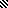 